Le Lycée Professionnel VOILLAUME d'Aulnay-Sous-Bois, propose un projet pédagogique sur la découverte du monde de la montagne. Un projet qui permettra aux élèves d'acquérir modestement des valeurs essentielles en leur faisant découvrir le monde et notamment un milieu naturel inédit. Ce projet en lien avec les filières industrielles aura pour objectifs : la pratique du ski alpin, la maintenance des remontées mécanique et les divers secours en montagne (avec la découverte du système ARVA). Même si quelques places ont été accordées au lycée général, pour cette année le projet est principalement proposé aux élèves du lycée professionnel.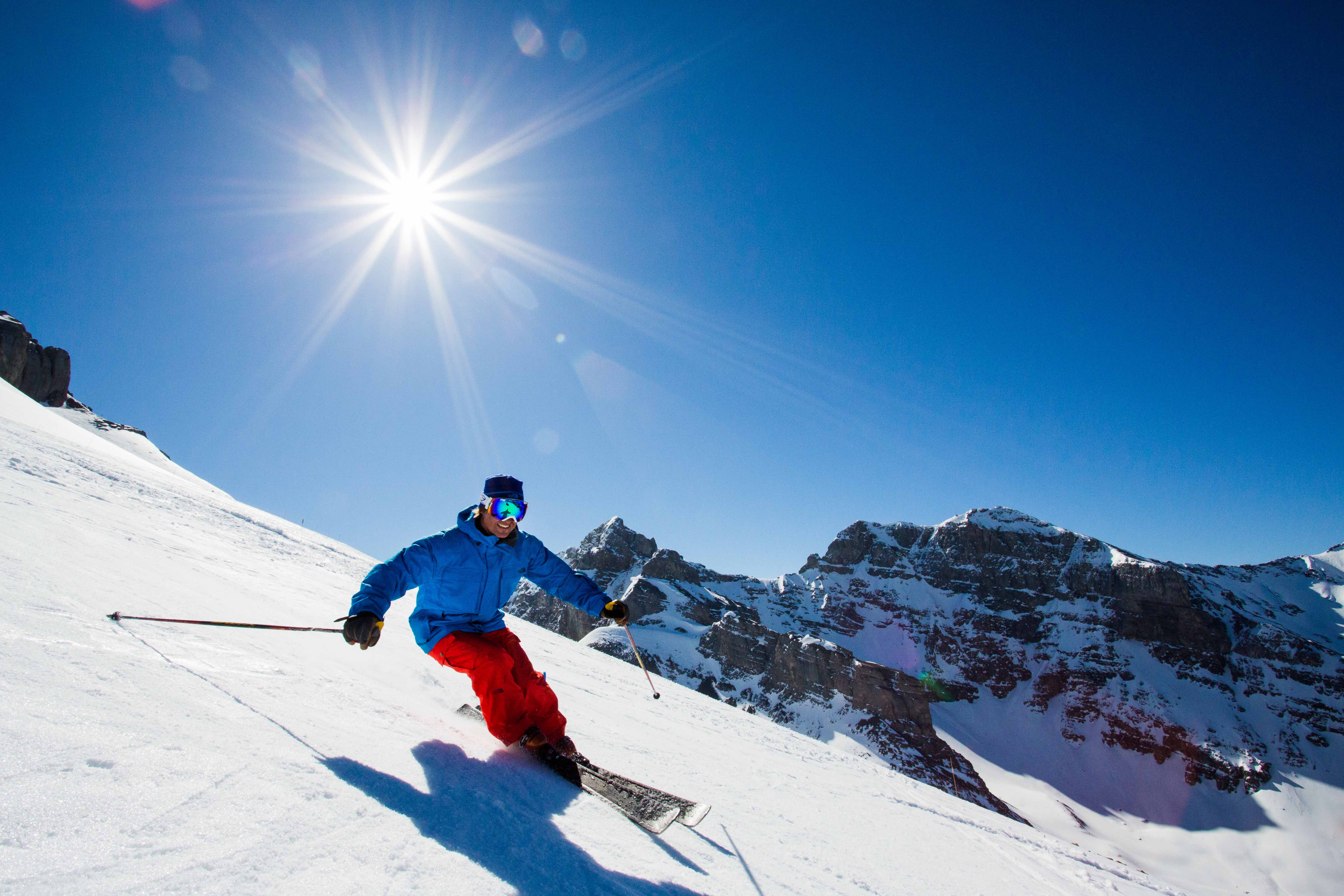 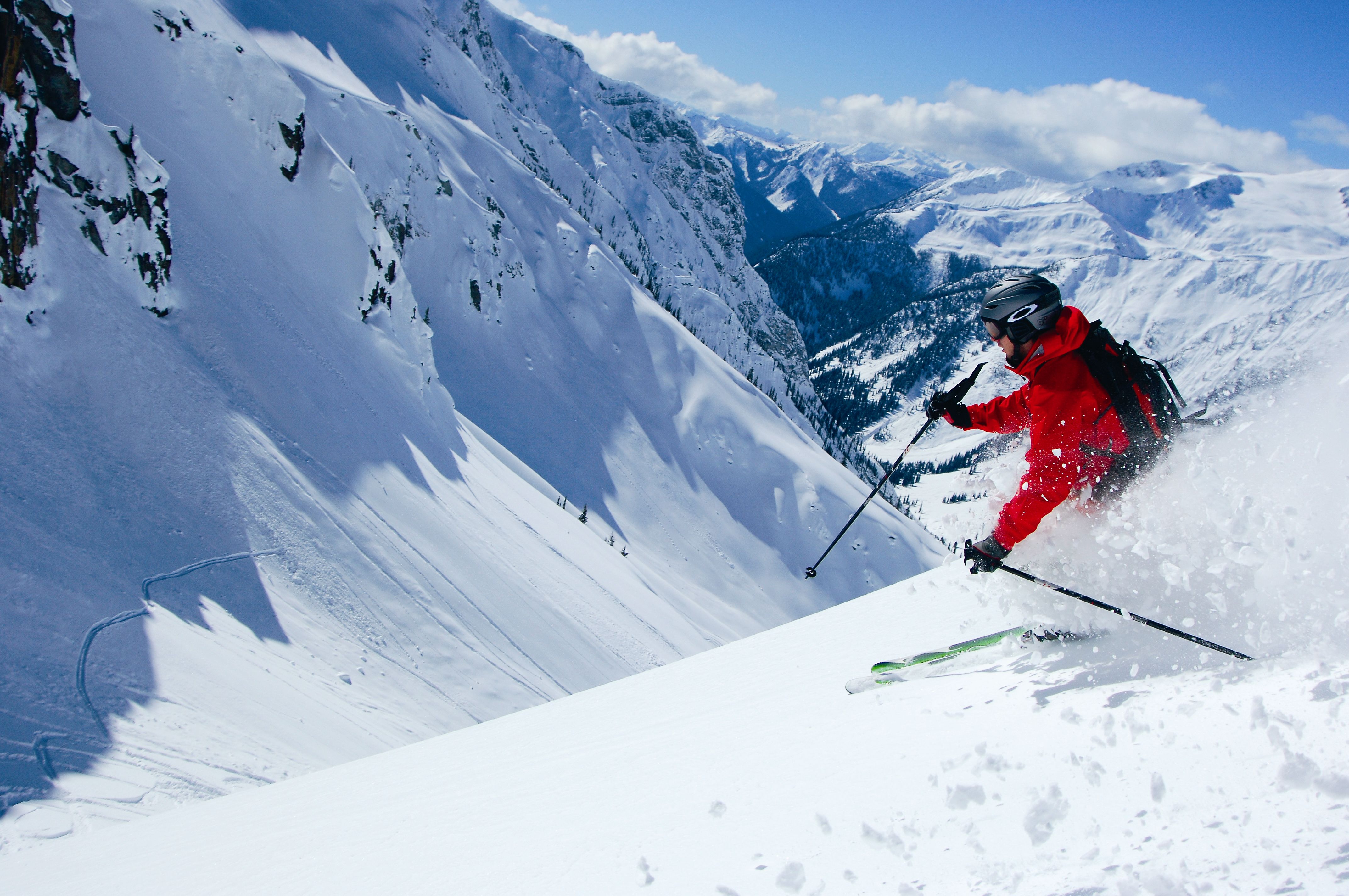 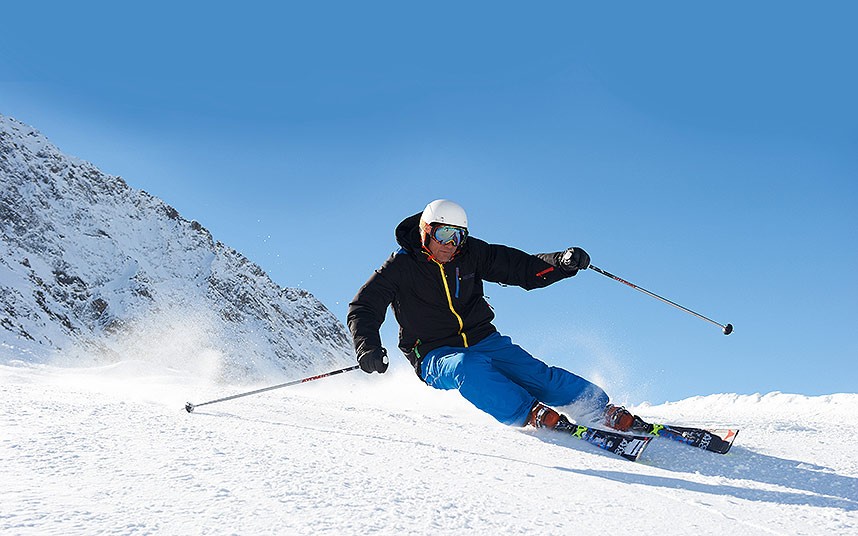 